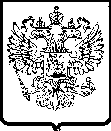 ОПРЕДЕЛЕНИЕОБ ОТЛОЖЕНИИ РАССМОТРЕНИЯ ДЕЛА № 04-68/117820 января 2014 г.                                                                                             г. КостромаКомиссия Управления Федеральной антимонопольной службы по Костромской области по рассмотрению дела о нарушении антимонопольного законодательства в составе:Председатель Комиссии: Радаева Марина Владимировна, заместитель руководителя - начальник отдела контроля органов власти Управления Федеральной антимонопольной службы по Костромской области; член Комиссии: Дунаев Илья Владимирович, старший государственный инспектор отдела контроля органов власти Костромского УФАС России,член Комиссии: Торопова Екатерина Валентиновна, старший государственный инспектор отдела контроля органов власти Костромского УФАС России,член Комиссии: Молодцов Алексей Владимирович, специалист первого разряда отдела контроля органов власти Костромского УФАС России.приступив к рассмотрению дела № 04-68/1178 по признакам нарушения Администрацией муниципального образования городское поселение город Нерехта муниципального района город Нерехта и Нерехтский район Костромской области (157800, Костромская область, Нерехтский район, г. Нерехта, ул. Нерехтская, д.1) части 3 статьи 15 Федерального закона от 26.07.2006 № 135-ФЗ «О защите конкуренции»., Советом депутатов городского поселения город Нерехта (157800, Костромская область, Нерехтский район, г. Нерехта, ул. Нерехтская, д.1) пунктов 2, 9 статьи 15 Федерального закона от 26.07.2006 № 135-ФЗ «О защите конкуренции», Муниципальным бюджетным учреждением «Архитектура, градостроительство и городское хозяйство» (157802, Костромская обл, Нерехтский р-н, Нерехта г, Красноармейская ул, 14)  пункта 9 части 1 статьи 15 Федерального закона от 26.07.2006 № 135-ФЗ «О защите конкуренции»установила:	В связи с необходимостью получения дополнительных доказательств, а также для привлечения к участию в деле лиц, содействующих рассмотрению дела, других лиц, участие которых в деле, по мнению комиссии обязательно,в соответствии с пунктами 2, 3 части 1 статьи 47 Федерального закона «О защите конкуренции» от 26.07.2006 № 135-ФЗ Комиссия определила:Отложить рассмотрение дела № 04-68/1178.Назначить рассмотрение дела № 04-68/1178 на 5 февраля 2014 г. на 10 часов 00 минут по адресу: г. Кострома, ул. Калиновская, д. 38, 4 этаж.Администрации городского поселения г. Нерехта представить в Костромское УФАС России в срок до 27 января 2014 года следующие документы и информацию:- пояснения относительного следующего. Пунктом 1.1. соглашения о передаче части полномочий заключенным между Администрацией муниципального образования городское поселение город Нерехта (далее – Администрация) и Муниципальным бюджетным учреждением «Архитектура, градостроительство и городское хозяйство» (далее – МБУ «АГГХ»), помимо прочих ссылок, предусмотрена ссылка на Федеральный закон от 06.10.2003 г. «Об общих принципах организации местного самоуправления в Российской Федерации» № 131-ФЗ (далее – Федеральный закон № 131-ФЗ), а в подпункте 7 пункта 1.2. указано, в частности, что Администрация передает МБУ «АГГХ», помимо иных полномочий, полномочие по оформлению и выдаче разрешений на земляные работы с последующим контролем по восстановительным работам. В статье 14 Федерального закона № 13-ФЗ перечислены вопросы местного значения городского поселения. На основании изложенного, просим пояснить, к какому из вопросов местного значения городского поселения, перечисленных в статье 14 Федерального закона № 131-ФЗ, относится переданное МБУ «АГГХ» полномочие по оформлению и выдаче разрешений на земляные работы с последующим контролем по восстановительным работам, иными словами какой из перечисленных в обозначенной статье вопрос местного значения передается МБУ «АГГХ» для выполнения полномочия Администрации?- на какие цели перечисляются МБУ «АГГХ» субсидии из бюджета городского поселения город Нерехта перечисляемые для осуществления полномочий в соответствии с соглашением о передачи части полномочий от 9 января 2013 года; перечисляются ли субсидии за выдачу разрешения на право производства земляных работ?- на основании какой нормы законодательства (в том числе федерального) устанавливалась оплата за выдачу разрешения на производство земляных работ. - имелись ли на дату выдачи разрешения выданного ООО «ПрофЭлектромонтаж» (разрешение № 127 по замене эл. опоры у жилого дома) утвержденные органом местного самоуправления на основании подпункта 3 части 1 статьи 8 Градостроительного кодекса Российской Федерации правила землепользования и застройки поселений. При их наличии, руководствовалось ли МБУ «АГГХ» данным актом при взимании платы за выдачу разрешения на производство земляных работ.Совету депутатов городского поселения город Нерехта муниципального района город Нерехта и Нерехтский район Костромской области предоставить до 27 января 2014 года:- сведения о том, во исполнении каких  правовых норм было принято и утверждено решение Совета депутатов от 15 июня 2006 года № 51, а также на основании каких норм права Совет депутатов имел полномочия по утверждению перечня услуг и тарифов, оказываемых МУ «Управление жилым фондом» от 29 августа 2007 г. № 239.Муниципальному бюджетному учреждению «Архитектура, градостроительство и городское хозяйство» представить в Костромское УФАС России в срок до 27 января 2014 года следующие документы и информацию:- сведения о том, из каких показателей складывается стоимость выдачи разрешения на производство земляных работ (калькуляции), которая составила 1153 рубля (одна тысяча сто пятьдесят три рубля), полученная от ООО «ПрофЭлектромонтаж» за выдачу разрешения на производство земляных работ (работ по замене электрической опоры у жилого дома); (калькуляции, запрашиваемые в определении о назначении дела к рассмотрению от 15.11.2013 года № 2966/04).- информацию о том, к какому виду работ были отнесены работы, разрешение на которые было получено ООО «ПрофЭлектромонтаж» (разрешение № 127, корешок разрешения выдан 15.08.2013 г. на право производство работ по замене эл. опоры у жилого дома № 32 по улице Красноармейская) согласно Приложению № 3 (Перечень работ, на производство которых необходимо получить разрешение (ордер))к действовавшему на тот период Решению Совета депутатов от 15 июня 2006 года № 51, устанавливавшего на тот момент порядок выдачи разрешения на право производства земляных работ.- сведения о том, какие полномочия имеет МБУ «АГГХ» при осуществлении контроля при непосредственном проведении земляных работ, а также при осуществлении восстановительных работ, в соответствии с нормами права; фактические полномочия которые имело МБУ «АГГХ» при осуществлении контроля за непосредственным проведением земляных работ по замене электрической опоры, восстановительных работ производимых ООО «ПрофЭлектромонтаж», Запрашиваемую информацию необходимо представить с правовым обоснованием и подтверждающими документами. В соответствии с частью 1 статьи 25 Федерального закона «О защите конкуренции» от 26.07.2006 года № 135-ФЗ «коммерческие организации и некоммерческие организации (их должностные лица), федеральные органы исполнительной власти (их должностные лица), органы государственной власти субъектов Российской Федерации (их должностные лица), органы местного самоуправления (их должностные лица), иные осуществляющие функции указанных органов органы или организации (их должностные лица), а также государственные внебюджетные фонды (их должностные лица), физические лица, в том числе индивидуальные предприниматели, обязаны представлять в антимонопольный орган (его должностным лицам) по его мотивированному требованию в установленный срок необходимые антимонопольному органу в соответствии с возложенными на него полномочиями документы, объяснения, информацию соответственно в письменной и устной форме (в том числе информацию, составляющую коммерческую, служебную, иную охраняемую законом тайну), включая акты, договоры, справки, деловую корреспонденцию, иные документы и материалы, выполненные в форме цифровой записи или в форме записи на электронных носителях.Муниципальному бюджетному учреждению «Архитектура, градостроительство и городское хозяйство» на рассмотрение дела № 04-68/1178 назначенное на 5 февраля 2014 г. на 10 часов 00 минут обеспечить явку своего специалиста производственно-технического отдела, имеющего определенные технические знания и навыки в области строительных, в частности земляных отношений, которые уполномочен осуществлять обязанности по выдаче разрешений на производство земляных работ.Явка уполномоченного представителя Администрации городского поселения г. Нерехта, а также уполномоченного представителя Муниципального бюджетного учреждения «Архитектура, градостроительство и городское хозяйство» с доверенностями на участие в рассмотрении дела обязательна.Непредставление или несвоевременное представление в федеральный антимонопольный орган, его территориальный орган сведений (инофрмации), предусмотренных антимонопольным законодательством Российской Федерации, в том числе непредставление сведений (информации) по требованию указанных органов, а равно представление в федеральный антимонопольный орган, его территориальный орган заведомо недостоверных сведений (информации) влечет ответственность, предусмотренную ст. 19.8 Кодекса РФ об административных правонарушениях.Председатель КомиссииМ.В. РадаеваЧлены Комиссии:И.В. ДунаевЕ.В. ТороповаА.В. МолодцовФЕДЕРАЛЬНАЯ
АНТИМОНОПОЛЬНАЯ СЛУЖБАУПРАВЛЕНИЕпо Костромской областиул. Калиновская, 38, г. Кострома, 156013тел. (4942) 35-67-48, факс (4942) 35-67-48e-mail: to44@fas.gov.ru_______________  №  ________________На №  __________  от  ________________